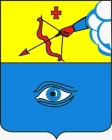 ПОСТАНОВЛЕНИЕ___31.07.2020____                                                                                 № __20/24_ г. ГлазовО внесении изменений в Административный регламент по  предоставлению муниципальной услуги  «Заключение соглашения об установлении сервитута в отношении   земельного  участка, находящегося  в неразграниченной государственной собственности или в муниципальной  собственности», утвержденный постановлением Администрации города Глазова от 15.12.2016  № 20/49Руководствуясь Федеральным законом от 27.07.2010 № 210-ФЗ «Об организации предоставления государственных и муниципальных услуг», постановлением Администрации города Глазова от 27.06.2011 № 18/53 «Об утверждении Порядка разработки и утверждения административных регламентов по предоставлению муниципальных услуг в муниципальном образовании «Город Глазов» и Уставом муниципального образования «Город Глазов», П О С Т А Н О В Л Я Ю :          1. Внести в Административный регламент по предоставлению муниципальной услуги «Заключение соглашения об установлении сервитута в отношении земельного участка, находящегося в неразграниченной государственной собственности или в муниципальной собственности», утвержденный постановлением Администрации города Глазова от 15.12.2016 № 20/49,  следующие изменения:         1.1. В  подпункте 3.8 пункта 3 слова «О государственном кадастре недвижимости» заменить словами «О кадастровой деятельности».2. Настоящее постановление подлежит официальному опубликованию в средствах массовой информации.3. Контроль за исполнением данного постановления оставляю за собой.Администрация муниципального образования «Город Глазов» (Администрация города Глазова) «Глазкар» муниципал кылдытэтлэн Администрациез(Глазкарлэн Администрациез)Глава города ГлазоваС.Н. Коновалов